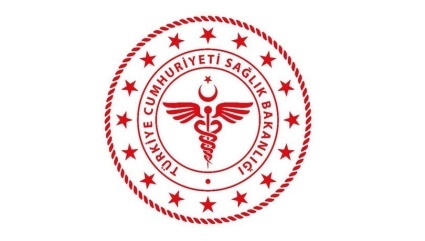 BAŞVURU DOSYASIÇalışmanın Adı: Sorumlu Araştırmacı: Ad/Soyad/Unvan:Cep:e-mail:Yapılan başvuru tez başvurusu ise doldurulacak kısımSorumlu Araştırmacı: (Tez danışmanı) Ad/Soyad/Unvan:Cep:e-mail: Yardımcı Araştırmacı: (Tez Başvurusu Yapan Asistan Doktor)Ad/Soyad/Unvan:Cep:e-mail: T.C.SAĞLIK BAKANLIĞISağlık Bilimleri Üniversitesi Ankara Dr. Sami Ulus Kadın Doğum Çocuk Sağlığı ve Hastalıkları Eğitim ve Araştırma Hastanesi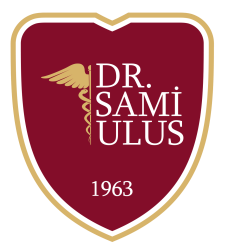 